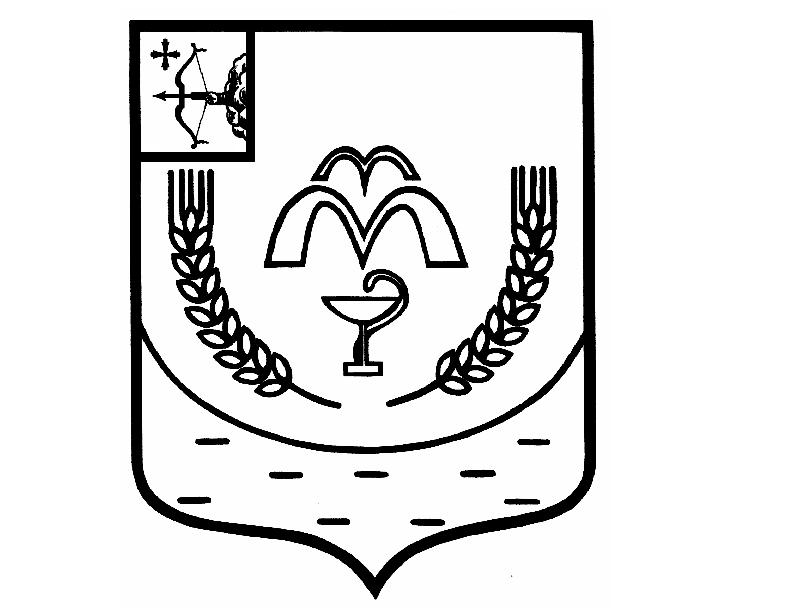 КУМЕНСКАЯ РАЙОННАЯ ДУМАПЯТОГО СОЗЫВАРЕШЕНИЕот 22.12.2020 № 36/267пгт КуменыО внесении изменений в решение Куменской районной Думы от 17.12.2019 № 28/213На основании статьи 23 Устава муниципального образования Куменский муниципальный район Кировской области Куменская районная Дума РЕШИЛА:Внести в решение Куменской районной Думы от 17.12.2019 № 28/213 «О бюджете муниципального образования Куменский муниципальный район Кировской области на 2020 год и плановый период 2021 и 2022 годов» следующие изменения:1. Пункт 1 изложить в следующей редакции:«1. Утвердить основные характеристики бюджета муниципального образования Куменский муниципальный район Кировской области на 2020 год:1.1. Общий объем доходов бюджета муниципального образования в сумме 378 712,7 тыс. рублей;1.2. Общий объем расходов бюджета муниципального образования в сумме 377 846,5 тыс. рублей;1.2. Профицит бюджета муниципального образования в сумме 866,2 тыс. рублей».2. Утвердить в пределах общего объема доходов районного бюджета установленного пунктом 1 – 3 настоящего Решения, прогнозируемые объемы поступления налоговых и неналоговых доходов общей суммой, объемы безвозмездных поступлений по подстатьям классификации доходов на 2020 год согласно приложению 6 в новой редакции к настоящему Решению.3. Утвердить в пределах общего объема расходов бюджета муниципального района, установленного пунктом 1 - 3 настоящего Решения, распределение бюджетных ассигнований по разделам и подразделам классификации расходов бюджетов на 2020 год согласно приложению 7 в новой редакции к настоящему Решению.4. Утвердить в пределах общего объема расходов бюджета муниципального района, установленного пунктом 1 настоящего Решения, распределение бюджетных ассигнований по целевым статьям (муниципальным программам Куменского района и непрограммным направлениям деятельности), группам видов расходов классификации расходов бюджетов на 2020 год согласно приложению 8 в новой редакции к настоящему Решению.5. Утвердить ведомственную структуру расходов бюджета муниципального района на 2020 год согласно приложению 9 в новой редакции к настоящему Решению.6. Утвердить источники финансирования дефицита бюджета муниципального района на 2020 год согласно приложению 10 в новой редакции к настоящему Решению.7. Утвердить перечень публичных нормативных обязательств, подлежащих исполнению за счет средств бюджета муниципального района с указанием бюджетных ассигнований по ним на 2020 год согласно приложению 11 в новой редакции к настоящему Решению.8. В абзаце 1 пункта 14 цифру 8 222,8 тыс. рублей заменить на 8 006,0 тыс. рублей.9. Настоящее решение вступает в силу с момента официального опубликования.ПредседательКуменской районной Думы    А.Г. ЛеушинГлава Куменского района       И.Н. ШемпелевПояснительная запискао внесении изменений в решение Куменской районной Думы от 17.12.2019 № 28/213«О бюджете муниципального образования Куменский муниципальный район Кировской области на 2020 год и плановый период 2021 и 2022 годов».(на Куменскую районную Думу 22.12.2020 г.)ДОХОДЫДоходы в бюджет муниципального района в целом уменьшены  на 1 039,9 тыс. рублей.По безвозмездным поступлениям из бюджета план уменьшен на 1 039,9 тыс. рублей.     - увеличена дотация бюджетам муниципальных районов на поддержку мер по обеспечению сбалансированности бюджетов в сумме 1 199,5 тыс. рублей по администратору доходов финансовое управление;      - увеличена субсидия  бюджетам муниципальных районов на организацию бесплатного горячего питания обучающихся, получающих начальное общее образование в государственных и муниципальных образовательных организациях  в сумме 22,2 тыс. рублей по администратору доходов управление образования;      - уменьшена  прочая субсидия бюджетам муниципальных районов   в  целом в сумме 65,6тыс. рублей, по администратору доходов управление образования уменьшена на 319,1тыс. рублей (оплата стоимости питания детей в оздоровительных учреждениях), по администрации района на 27,0 тыс. рублей (оплата стоимости питания детей в оздоровительных учреждениях), по администратору доходов финансовое управление увеличение на 280,5тыс. рублей (на выполнение расходных обязательств муниципальных образований);    - уменьшена субвенция  бюджетам  муниципальных  районов на выполнение передаваемых полномочий  в сумме 676,3тыс. рублей, по администратору доходов управление образования уменьшение на  757,8тыс.рублей, по администратору доходов администрация района увеличение на 81,5тыс. рублей;   - уменьшена субвенция бюджетам  муниципальных  районов на содержание ребенка  в семье опекуна и приемной семье, а также  вознаграждение, причитающееся приемному родителю в сумме 74,9тыс. рублей, по администратору доходов управление образования;   - уменьшена  субвенция  бюджетам  муниципальных  районов на  компенсацию части платы, взимаемой с родителей (законных представителей) за присмотр и уход за детьми на 146,5тыс. рублей, по администратору доходов управление образования;   - уменьшена  субвенция  бюджетам муниципальных районов на предоставление жилых помещений детям-сиротам и детям, оставшимся без попечения родителей на 140,2 тыс. рублей, по администратору доходов администрация района;   - уменьшена прочая субвенция бюджетам муниципальных районов на 1 178,9 тыс. рублей, по администратору доходов управление образования 1 175,2 тыс. рублей (на реализацию прав на получение образования в муниципальных общеобразовательных организаций), по администратору доходов администрация района    3,7 тыс. рублей (на оплату процентов по кредитам в агропромышленном комплексе);    - увеличены  межбюджетные трансферты  на ежемесячное денежное вознаграждение за классное руководство педагогическим работникам государственных и муниципальных общеобразовательных организаций на 20,8тыс. рублей, по администратору доходов управление образования.        По собственным поступлениям в целом план не изменился:- уменьшен план по налогу на доходы физических лиц в сумме 1 142,1 тыс. рублей, в связи с невыполнением плановых назначений по администратору доходов налоговая служба; - уменьшен план по доходам от уплаты акцизов на топливо в сумме 400,0 тыс. рублей, в связи с невыполнением плановых назначений по администратору федеральное казначейство;   - увеличен  план по налогу, взимаемому  в связи с применением упрощенной системы налогообложения в сумме  645,0 тыс. рублей, в связи с фактическим выполнением плановых назначений по администратору доходов налоговая служба; - увеличен план по налогу на имущество организаций в сумме 320,0 тыс. рублей, в связи с фактическим выполнением плановых назначений по администратору доходов налоговая служба;- уменьшен план по единому сельскохозяйственному налогу в сумме 1,7тыс. рублей, в связи с не выполнением плановых назначений, по администратору доходов налоговая служба;- уменьшен план по налогу, взимаемому в связи с применением патентной системы налогообложения в сумме 119,4тыс. рублей, в связи с не выполнением плановых назначений, по администратору доходов налоговая служба;- увеличен план по уплате госпошлины в сумме 20,0 тыс. рублей, связи с выполнением плановых назначений по администратору доходов налоговая служба;- увеличен план по доходам от компенсации затрат бюджетов муниципальных районов  в сумме 46,2 тыс. рублей, в связи с фактическим выполнением плановых назначений  по администратору доходов администрация района;- уменьшен  план по уплате за негативное воздействие на окружающую среду в сумме 62,4 тыс. рублей, в связи с не выполнением плановых назначений по администратору доходов  федеральная служба по надзору в сфере природопользования;- уменьшен план по доходам от эксплуатации имущества  в сумме 280,1 тыс. рублей, в связи с невыполнением плановых назначений по администратору доходов управление образования 177,7 тыс.рублей, по администратору доходов администрация района 102,4 тыс. рублей;          - увеличен  план по доходам  от арендной платы за земельные участки на  860,0 тыс. рублей  в связи с  поступлением выше плановых назначений по администратору доходов администрация района;- увеличен  план по доходам  от арендной платы за муниципальное имущество на  200,0 тыс. рублей  в связи с  поступлением выше плановых назначений по администратору доходов администрация района;- увеличен  план по доходам  по поступлениям от использования имущества,  находящегося в собственности муниципальных районов на  15,0 тыс. рублей  в связи с  поступлением выше плановых назначений по администратору доходов администрация района;- уменьшен план по доходам от платных услуг, предпринимательской деятельности в сумме 36,4 тыс. рублей, в связи с невыполнением плановых назначений по администратору доходов администрация района;          - уменьшен  план по доходам от уплаты штрафов в сумме 64,1 тыс. рублей в связи с  невыполнением плановых назначений   по администратору доходов  министерство внутренних дел Российской Федерации.РАСХОДЫВнесены изменения по безвозмездным поступлениям из областного бюджета в общей сумме сокращенына 2 239,4 тыс. рублей.В соответствии с проектом Закона Кировской области от 07.12.2020 изменены следующие расходы:- сокращены расходы по субвенции по выплате отдельным категориям специалистов, работающих в муниципальных учреждениях и проживающих в сельских населенных пунктах или поселках городского типа области, частичной компенсации расходов на оплату жилого помещения и коммунальных услуг в виде ежемесячной денежной выплаты на 22,7 тыс. рублей;- увеличены расходы по субвенции по поддержке сельскохозяйственного производства, за исключением реализации мероприятий, предусмотренных федеральными целевыми программами на 129,9 тыс. рублей, в том числе увеличены на содержание органов местного самоуправления, осуществляющих отдельные государственные полномочия по поддержке сельскохозяйственного производства на 133,6 тыс. рублей, сокращены на возмещение части затрат на уплату процентов по инвестиционным кредитам (займам) в агропромышленном комплексе на 3,7 тыс. рублей;- сокращены расходы по субвенции по осуществлению деятельности по опеке и попечительству на 2,0 тыс. рублей;- сокращены расходы по субвенции по защите населения от болезней, общих для человека и животных на 15,2 тыс. рублей;- уменьшены расходы по субвенции по назначению и выплате ежемесячных денежных выплат на детей-сирот и детей, оставшихся без попечения родителей, находящихся под опекой (попечительством), в приемной семье, и по начислению и выплате ежемесячного вознаграждения, причитающегося приёмным родителям на 74,9 тыс. рублей;- сокращены расходы по субвенции по обеспечению прав на жилое помещение в соответствии с Законом Кировской области «О социальной поддержке детей-сирот и детей, оставшихся без попечения родителей, лиц из числа детей-сирот и детей, оставшихся без попечения родителей, детей, попавших в сложную жизненную ситуацию на 140,2 тыс. рублей;- сокращены расходы по начислению и выплате компенсации платы, взимаемой с родителей (законных представителей) за присмотр и уход за детьми в образовательных организациях, реализующих образовательную программу дошкольного образования на 146,5 тыс. рублей;- сокращены расходы по субвенции по возмещению расходов, связанных с предоставлением меры социальной поддержки, установленной абзацем первым части 1 статьи 15 Закона Кировской области «Об образовании в Кировской области», с учетом положений части 3 статьи 17 указанного закона на 757,8 тыс. рублей;- уменьшены расходы по субвенции по созданию в муниципальных районах, городских округах комиссий по делам несовершеннолетних и защите их прав и организации их деятельности в сфере профилактики безнадзорности и правонарушений несовершеннолетних, включая административную юрисдикцию на 12,2 тыс. рублей;- сокращены расходы по субвенции на реализацию прав на получение общедоступного и бесплатного дошкольного, начального общего, основного общего, среднего общего и дополнительного образования детей в муниципальных общеобразовательных организациях на 1 297,0 тыс. рублей;- увеличены расходы на реализацию прав на получение общедоступного и бесплатного дошкольного образования в муниципальных дошкольных образовательных организациях на 121,8 тыс. рублей;- увеличены расходы по субсидии на выполнение расходных обязательств муниципальных образований области на 280,5 тыс. рублей (в том числе увеличены на 460,0 тыс. рублей связи расходы на заработную плату и начислениям по общеобразовательным организациям, сокращены на 179,5 тыс. рублей по налогу на имущество);- увеличены расходы по субсидии на организацию бесплатного горячего питания обучающихся, получающих начальное общее образование в муниципальных образовательных организациях на 22,2 тыс. рублей;- увеличены расходы по иным межбюджетным трансфертам на ежемесячное денежное вознаграждение за классное руководство педагогическим работникам муниципальных общеобразовательных организаций на 20,8 тыс. рублей.	В соответствии с Законом Кировской области от 24.09.2020 № 394-ЗО сокращены расходы по субсидии на оплату стоимости питания детей в лагерях, организованных муниципальными учреждениями, осуществляющими организацию отдыха и оздоровления детей в каникулярное время, с дневным пребыванием по управлению образования на 319,1 тыс. рублей, по администрации района на 27,0 тыс. рублей.	С учетом предложений главных распорядителей бюджетных средств внесены изменения в следующие программы:По управлению образованияадминистрации Куменского районасокращены расходы по муниципальной программе «Развитие образования Куменского района» на 911,1 тыс. рублей(в том числе увеличены на 317,4 тыс. рублей по дошкольным учреждениям на оплату коммунальных услуг и прочих расходов, сокращены на 241,6 тыс. рублей по оплате коммунальныхрасходов по общеобразовательным учреждениям в связи с экономией, сокращены на 979,5 тыс. рублей по заработной плате и начислениям по учреждениям дополнительного образования в связи с экономией, по субсидии на мероприятия по обеспечению персонифицированного финансирования дополнительного образования детей, сокращены на 7,4 тыс. рублей - экономия по оплате коммунальных услуг по МКУ «Центр ИМ и БО ОО Куменского района»).Сокращены расходы по муниципальной программе «Модернизация и реформирование жилищно-коммунального хозяйства Куменского района» на 1 016,0 тыс. рублей, в связи с невостребованностью средств.Сокращены расходы по муниципальной программе «Комплексное развитие сельских территорий Куменского района Кировской области» на 54,9 тыс. рублей, в связи с невостребованностью средств.Сокращены расходы по муниципальной программе «Энергоэффективность и развитие энергетики Куменского района» на 10,0 тыс. рублей в связи с экономией.По администрации Куменского района сокращены расходы на 591,8 тыс. рублей в связи с экономией,по следующим муниципальным программам:- «Поддержка деятельности социально ориентированных некоммерческих организаций и развитие активности населения в Куменском районе» на 2,5 тыс. рублей;- «Повышение эффективности реализации молодежной политики в Куменском районе» на 35,9 тыс. рублей;- «Развитие образования Куменского района» на 5,4 тыс. рублей;	- «Развитие культуры Куменского района» на 35,3 тыс. рублей;	- «Развитие физической культуры и спорта в Куменском районе» на 500,2 тыс. рублей;	- «Управление муниципальным имуществом Куменского района» на 12,5 тыс. рублей.	За счет сокращения данных расходов увеличены расходы по следующим муниципальным программам:	- «Обеспечение безопасности жизнедеятельности населения Куменского района» на 42,7 тыс. рублей (для выплаты заработной платы и начислений за декабрь по ЕДДС); 	- «Развитие муниципального управления Куменского района» на 549,1 тыс. рублей (для выплаты заработной платы и начислений за декабрь по службе хозяйственного обеспечения, по органам местного самоуправления).По Куменской районной Думесокращены расходы на 7,1 тыс. рублей по муниципальной программе «Развитие муниципального управления Куменского района» (в связи с экономией) и за счет этого увеличены на 7,1 тыс. рублей для выплаты заработной платы и начислений за декабрь по председателю контрольно-счетной комиссии.По финансовому управлению администрации Куменского района сокращены расходы по муниципальной программе «Развитие муниципального управления Куменского района» на 1,8 тыс. рублей в связи с экономией, по муниципальной программе ««Обеспечение безопасности жизнедеятельности населения Куменского района» на 610,5 тыс. рублей (экономия средств резервного фонда Куменского района), за счет сокращения по данным программам увеличены расходы по муниципальной программе «Управление муниципальными финансами и регулирование межбюджетных отношений» на 112,3 тыс. рублей (для выплаты заработной платы и фондов за декабрь). Сокращение расходов в сумме 500,0 тыс. рублей направлено на снижение дефицита бюджета.За счет сокращения расходов районного бюджета на 2 492,0 тыс. рублей, снижено получение кредитов от кредитных организаций в источниках финансирования дефицита бюджета на 2 492,0 тыс. рублей и сокращен дефицит бюджета.	Всего расходы на 2020 год сокращены на4 731,4 тыс. рублей и составят 377 846,5 тыс. рублей.	Доходы бюджета уменьшены на 1 039,9тыс. рублей и составят 378 712,7тыс. рублей.	Профицит бюджета составит –866,2тыс. рублей. 	Внесены изменения в приложение № 6 «Объемы поступления налоговых и неналоговых доходов общей суммой, объемы безвозмездных поступлений по подстатьям классификации доходов бюджетов, прогнозируемые на 2020 год»;Приложение № 7 «Распределение бюджетных ассигнований по разделам и подразделам классификации расходов бюджетов на 2020 год»;Приложение № 8 «Распределение бюджетных ассигнований по целевым статьям (муниципальным программам Куменского района и непрограммным направлениям деятельности), группам видов расходов классификации расходов бюджетов на 2020 год»;Приложение № 9 «Ведомственная структура расходов бюджета муниципального района на 2020год»;Приложение № 10 «Источники финансирования дефицита бюджета муниципального района на 2020 год». Приложение № 11 «Перечень публичных нормативных обязательств, подлежащих исполнению за счет средств бюджета муниципального района на 2020 год».Заместитель главы администрации района,начальник финансового управления                                          О.В. МедведковаЧеботарь Р.С. 2-14-75Ходырева С.Т. 2-12-55                                                      Приложение №  6                                                      Приложение №  6                                                      Приложение №  6                                                              к решению Куменской                                                               к решению Куменской                                                               к решению Куменской                                                     районной Думы                                                           районной Думы                                                           районной Думы                                                                     от 22.12.2020 № 36/267                                                              от 22.12.2020 № 36/267                                                              от 22.12.2020 № 36/267ОбъемыОбъемыОбъемыпоступления налоговых и неналоговых доходов общей суммой,поступления налоговых и неналоговых доходов общей суммой,поступления налоговых и неналоговых доходов общей суммой,объемы безвозмездных поступлений по подстатьямобъемы безвозмездных поступлений по подстатьямобъемы безвозмездных поступлений по подстатьямклассификации доходов бюджетов, прогнозируемые на 2020 годклассификации доходов бюджетов, прогнозируемые на 2020 годклассификации доходов бюджетов, прогнозируемые на 2020 годКод бюджетной классификацииНаименование доходаСумма              (тыс. рублей)000 1 00 00000 00 0000 000НАЛОГОВЫЕ И НЕНАЛОГОВЫЕ ДОХОДЫ106 587,5 000 2 00 00000 00 0000 000БЕЗВОЗМЕЗДНЫЕ ПОСТУПЛЕНИЯ272 125,2 000 2 02 00000 00 0000 000БЕЗВОЗМЕЗДНЫЕ ПОСТУПЛЕНИЯ ОТ ДРУГИХ БЮДЖЕТОВ БЮДЖЕТНОЙ СИСТЕМЫ РФ271 924,3 000 2 02 10000 00 0000 150Дотации бюджетам бюджетной системы Российской Федерации44 850,0 000 2 02 15001 00 0000 150Дотации  на  выравнивание  бюджетной  обеспеченности39 230,0 912 2 02 15001 05 0000 150Дотации  бюджетам  муниципальных  районов  на  выравнивание  бюджетной  обеспеченности39 230,0 000 2 02 15002 00 0000 150Дотации  на поддержку мер по обеспечению сбалансированности бюджетов5 259,9 912 2 02 15002 05 0000 150Дотации бюджетам муниципальных районов на поддержку мер по обеспечению сбалансированности бюджетов5 259,9 000 2 02 15853 00 0000 150Дотации бюджетам на  поддержку мер по обеспечению сбалансированности бюджетов на реализацию мероприятий, связанных с обеспечением санитарно-эпидемиологической безопасности при подготовке к проведению общероссийского голосования по вопросу одобрения изменений в Конституцию Российской Федерации360,1 912 2 02 15853 05 0000 150Дотации бюджетам муниципальных районов на  поддержку мер по обеспечению сбалансированности бюджетов на реализацию мероприятий, связанных с обеспечением санитарно-эпидемиологической безопасности при подготовке к проведению общероссийского голосования по вопросу одобрения изменений в Конституцию Российской Федерации360,1 000 2 02 20000 00 0000 150Субсидии бюджетам бюджетной системы Российской Федерации (межбюджетные субсидии)99 934,6 000 2 02 20216 00 0000 150Субсидии бюджетам на осуществление дорожной деятельности в отношении автомобильных дорог  общего пользования, а также капитального ремонта и ремонта дворовых территорий многоквартирных домов, проездов к дворовым территориям многоквартирных домов населенных пунктов33 264,0 912 2 02 20216 05 0000 150Субсидии бюджетам муниципальных районов на осуществление дорожной деятельности в отношении автомобильных дорог  общего пользования, а также капитального ремонта и ремонта дворовых территорий многоквартирных домов, проездов к дворовым территориям многоквартирных домов населенных пунктов16 689,0 936 2 02 20216 05 0000 150Субсидии бюджетам муниципальных районов на осуществление дорожной деятельности в отношении автомобильных дорог  общего пользования, а также капитального ремонта и ремонта дворовых территорий многоквартирных домов, проездов к дворовым территориям многоквартирных домов населенных пунктов16 575,0 000 2 02 25081 00 0000 150Субсидии бюджетам  на государственную поддержку спортивных организаций, осуществляющих подготовку спортивного резерва для сборных команд Российской Федерации466,0 936 2 02 25081 05 0000 150Субсидии бюджетам муниципальных районов на государственную поддержку спортивных организаций, осуществляющих подготовку спортивного резерва для сборных команд Российской Федерации466,0 000 2 02 25228 00 0000 150Субсидии бюджетам  на оснащение объектов спортивной инфраструктуры спортивно-технологическим оборудованием2 898,7 936 2 02 25228 05 0000 150Субсидии бюджетам муниципальных районов на оснащение объектов спортивной инфраструктуры спортивно-технологическим оборудованием2 898,7 000 2 02 25304 00 0000 150Субсидии  на организацию бесплатного горячего питания обучающихся, получающих начальное общее образование в государственных и муниципальных образовательных организациях1 122,3 903 2 02 25304 05 0000 150Субсидии бюджетам муниципальных районов на организацию бесплатного горячего питания обучающихся, получающих начальное общее образование в государственных и муниципальных образовательных организациях1 122,3 000 2 02 25519 00 0000 150Субсидия бюджетам  поддержку отрасли культуры16,3 936 2 02 25519 05 0000 150Субсидия бюджетам муниципальных районов на поддержку отрасли культуры16,3 000 2 02 25576 00 0000 150Субсидии бюджетам  на обеспечение комплексного развития сельских территорий506,7 912 2 02 25576 05 0000 150Субсидии бюджетам муниципальных районов на обеспечение комплексного развития сельских территорий0,0 936 2 02 25576 05 0000 150Субсидии бюджетам муниципальных районов на обеспечение комплексного развития сельских территорий506,7 000 2 02 29999 00 0000 150Прочие субсидии61 660,6 903 2 02 29999 05 0000 150Прочие субсидии бюджетам муниципальных районов1 982,0 912 2 02 29999 05 0000 150Прочие субсидии бюджетам муниципальных районов58 734,0 936 2 02 29999 05 0000 150Прочие субсидии бюджетам муниципальных районов944,6 000 2 02 30000 00 0000 150Субвенции  бюджетам субъектов Российской Федерации и муниципальных образований122 293,1 000 2 02 30024 00 0000 150Субвенции местным бюджетам  на выполнение передаваемых полномочий субъектов Российской Федерации14 566,1 903 2 02 30024 05 0000 150Субвенции бюджетам  муниципальных районов на выполнение передаваемых полномочий субъектов Российской Федерации7 742,0 912 2 02 30024 05 0000 150Субвенции бюджетам  муниципальных районов на выполнение передаваемых полномочий субъектов Российской Федерации2 843,3 936 2 02 30024 05 0000 150Субвенции бюджетам  муниципальных районов на выполнение передаваемых полномочий субъектов Российской Федерации3 980,8 000 2 02 30027 00 0000 150Субвенции бюджетам муниципальных образований на содержание ребенка в семье опекуна и приемной семье, а также вознаграждение, причитающееся приемному родителю7 264,1 903 2 02 30027 05 0000 150Субвенции бюджетам  муниципальных  районов на содержание ребенка  в семье опекуна и приемной семье, а также  вознаграждение, причитающееся  приемному родителю7 264,1 000 2 02 30029 00 0000 150Субвенции бюджетам муниципальных образований на компенсацию части родительской платы за содержание ребенка в государственных и муниципальных образовательных учреждениях, реализующих основную общеобразовательную программу дошкольного образования824,0 903 2 02 30029 05 0000 150Субвенции бюджетам  муниципальных  районов на  компенсацию части родительской платы за содержание ребенка в муниципальных образовательных учреждениях, реализующих основную общеобразовательную программу дошкольного образования824,0 000 2 02 35082 00 0000 150Субвенции бюджетам муниципальных образований на предоставление жилых помещений детям-сиротам и детям, оставшимся без попечения родителей, лицам из их числа по договорам найма специализированных жилых помещений1 277,2 936 2 02 35082 05 0000 150Субвенции бюджетам муниципальных районов на предоставление жилых помещений детям-сиротам и детям, оставшимся без попечения родителей, лицам из их числа по договорам найма специализированных жилых помещений1 277,2 000 2 02 35120 00 0000 150Субвенции бюджетам на осуществление полномочий по составлению (изменению) списков кандидатов в присяжные заседатели федеральных судов общей юрисдикции в Российской Федерации8,3 936 2 02 35120 05 0000 150Субвенции бюджетам муниципальных районов на осуществление полномочий по составлению (изменению) списков кандидатов в присяжные заседатели федеральных судов общей юрисдикции в Российской Федерации8,3 000 2 02 35469 00 0000 150Субвенции бюджетам  на проведение Всероссийской переписи населения 2020 года286,1 936 2 02 35469 05 0000 150Субвенции бюджетам муниципальных районов на проведение Всероссийской переписи населения 2020 года286,1 000 2 02 39999 00 0000 150Прочие субвенции 98 067,3 903 2 02 39999 05 0000 150Прочие субвенции бюджетам муниципальных районов91 828,5 936 2 02 39999 05 0000 151Прочие субвенции бюджетам муниципальных районов6 238,8 000 2 02 40000 00 0000 150Иные межбюджетные трансферты4 846,6 000 2 02 45303 00 0000 150Межбюджетные трансферты  на ежемесячное денежное вознаграждение за классное руководство педагогическим работникам государственных и муниципальных общеобразовательных организаций1 907,4 903 2 02 45303 05 0000 150Межбюджетные трансферты бюджетам муниципальных районов на ежемесячное денежное вознаграждение за классное руководство педагогическим работникам государственных и муниципальных общеобразовательных организаций1 907,4 000 2 02 49999 00 0000 150Прочие межбюджетные трансферты, передаваемые бюджетам2 939,2 912 2 02 49999 05 0000 150Прочие межбюджетные трансферты, передаваемые бюджетам муниципальных районов2 939,2 000 2 07 00000 00 0000 150ПРОЧИЕ БЕЗВОЗМЕЗДНЫЕ ПОСТУПЛНЕНИЯ200,9 000 2 07 05000 05 0000 150Прочие безвозмездные поступления в бюджеты муниципальных районов200,9 936 2 07 05010 05 0000 150Безвозмездные поступления от физических и юридических лиц на финансовое обеспечение дорожной деятельности, в том числе добровольных пожертвований, в отношении автомобильных дорог общего пользования местного значения муниципальных районов0,0 936 2 07 05030 05 0000 180Прочие безвозмездные поступления в бюджеты муниципальных районов200,9 ВСЕГО ДОХОДОВ378 712,7                                                                  Приложение № 7                                                                 Приложение № 7                                                                 Приложение № 7                                                                 Приложение № 7                                                                          к решению Куменской                                                                          к решению Куменской                                                                          к решению Куменской                                                                          к решению Куменской                                                               районной Думы                                                               районной Думы                                                               районной Думы                                                               районной Думы                                                                                 от 22.12.2020 № 36/267                                                                                 от 22.12.2020 № 36/267                                                                                 от 22.12.2020 № 36/267                                                                                 от 22.12.2020 № 36/267Приложение № 8 к решению Куменскойрайонной Думыот 22.12.2020 № 36/267Приложение № 8 к решению Куменскойрайонной Думыот 22.12.2020 № 36/267Приложение № 8 к решению Куменскойрайонной Думыот 22.12.2020 № 36/267Приложение № 8 к решению Куменскойрайонной Думыот 22.12.2020 № 36/267Приложение № 9Приложение № 9Приложение № 9к решению Куменскойк решению Куменскойк решению Куменскойк решению Куменскойрайонной Думырайонной Думырайонной Думыот 22.12.2020 № 36/267от 22.12.2020 № 36/267от 22.12.2020 № 36/267                                 Приложение № 10                                 Приложение № 10                                 к решению Куменской                                   к решению Куменской                                   районной Думы                                 районной Думы                                 от 22.12.2020 № 36/267                                  от 22.12.2020 № 36/267                                                                                                    Приложение № 11                                                                                                   Приложение № 11                                                                                                   к решению Куменской                                                                                                    к решению Куменской                                                                                                    районной Думы                                                                                                   районной Думы                                                                                                   от 22.12.2020 № 36/267                                                                                                   от 22.12.2020 № 36/267ПереченьПереченьпубличных нормативных обязательств, подлежащих исполнению за счет средств бюджета муниципального района на 2020 годпубличных нормативных обязательств, подлежащих исполнению за счет средств бюджета муниципального района на 2020 годНаименование расходаСумма           (тыс. рублей) ВСЕГО РАСХОДОВ8 006,0Компенсация платы, взимаемой с родителей (законных представителей) за присмотр и уход за детьми в образовательных организациях, реализующих образовательную программу дошкольного образования800,0Ежемесячные денежные выплаты на детей-сирот и детей, оставшихся без попечения родителей, находящихся под опекой (попечительством)7 121,8Социальная выплата лицам, награжденным почетной грамотой Куменской районной Думы3,5Социальная выплата лицам, удостоенным звания "Почетный гражданин Куменского района"75,7Единовременная социальная выплата в виде премии лицам, награжденным почетной грамотой администрации Куменского района5,0